РОССИЙСКАЯ ФЕДЕРАЦИЯ г. ИРКУТСК АДМИНИСТРАЦИЯКОМИТЕТ ПО СОЦИАЛЬНОЙ ПОЛИТИКЕ И КУЛЬТУРЕ ДЕПАРТАМЕНТ ОБРАЗОВАНИЯ(ДО КСПК)Муниципальное бюджетное дошкольное образовательное учреждение	города Иркутска детский сад № 51 «Рябинка»	 664048, город Иркутск, улица Ярославского, 256. тел. 44-80-19E-mail: mdou51irk@yandex.ruРАССМОТРЕНОна Методическом мероприятии № 16 от 21.04.2022 г.ющии1ДОУ г. Иркутска ир^утсйе^еЩ^ садом № 51 «Рябинка»Марченко Н.Н.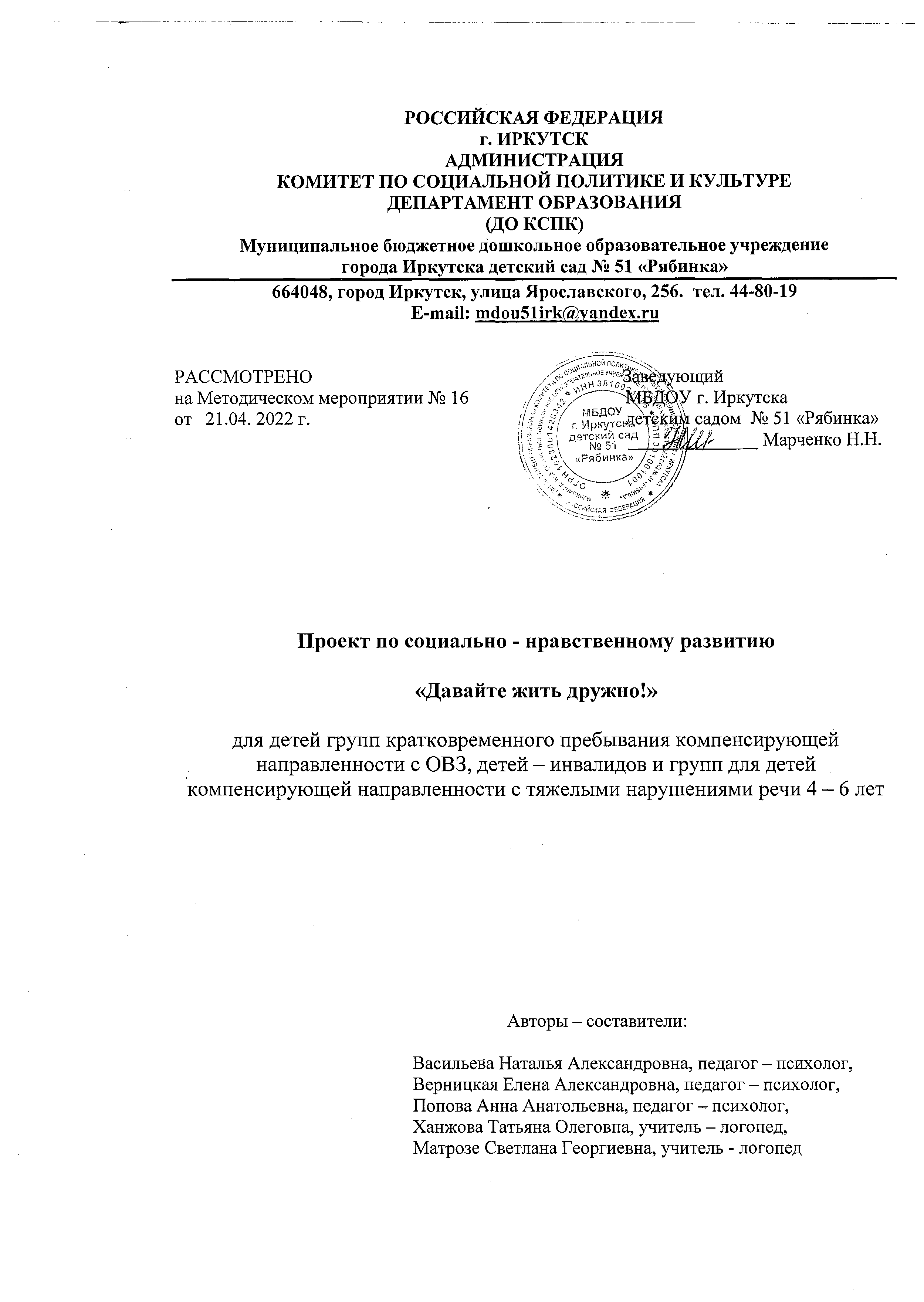 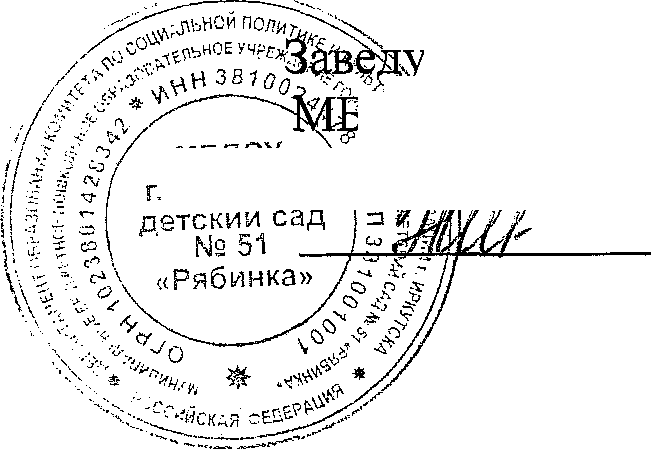 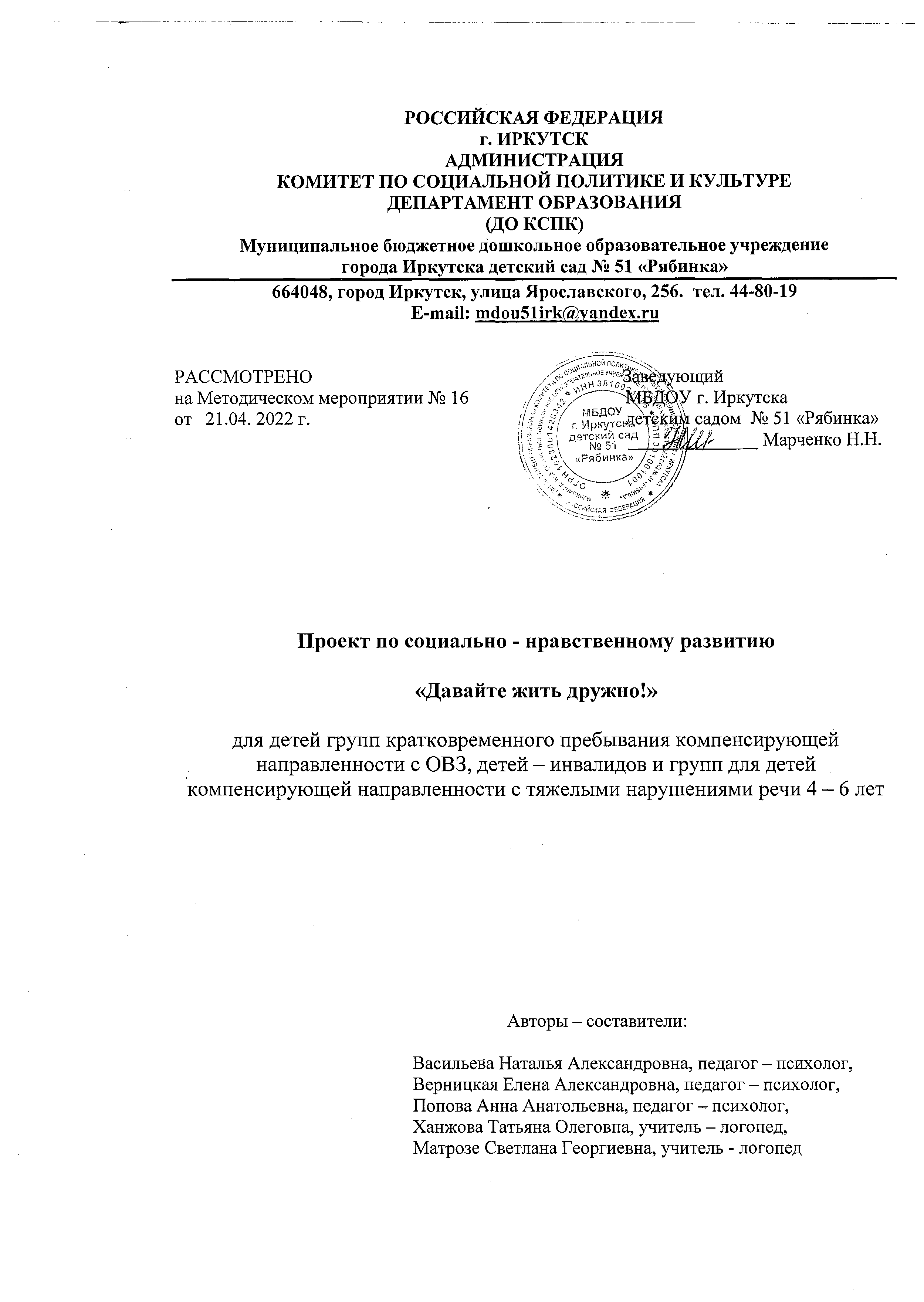 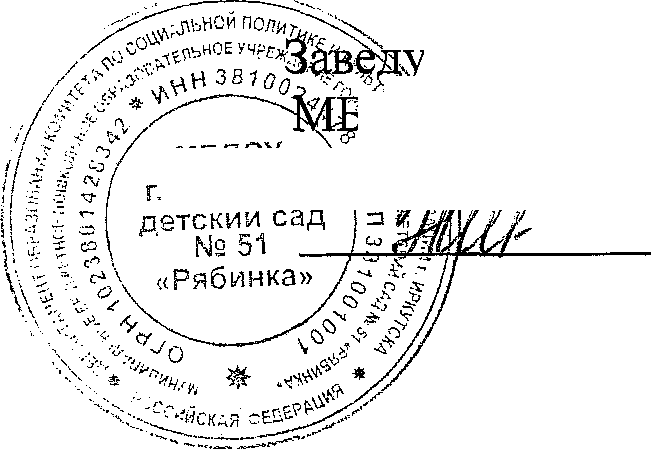 Проект по социально - нравственному развитию«Давайте жить дружно!»для детей групп кратковременного пребывания компенсирующей направленности с ОВЗ, детей - инвалидов и групп для детей компенсирующей направленности с тяжелыми нарушениями речи 4 - 6 летАвторы - составители:Васильева Наталья Александровна, педагог - психолог, Верницкая Елена Александровна, педагог - психолог, Попова Анна Анатольевна, педагог - психолог, Ханжова Татьяна Олеговна, учитель - логопед, Матрозе Светлана Георгиевна, учитель - логопедПаспорт педагогического проектаТип проекта		Социально	-	значимый, направленности, групповойсоциально	нравственнойУчастники проекта	Дети  с  ОВЗ,  дети  -  инвалиды  групп  кратковременного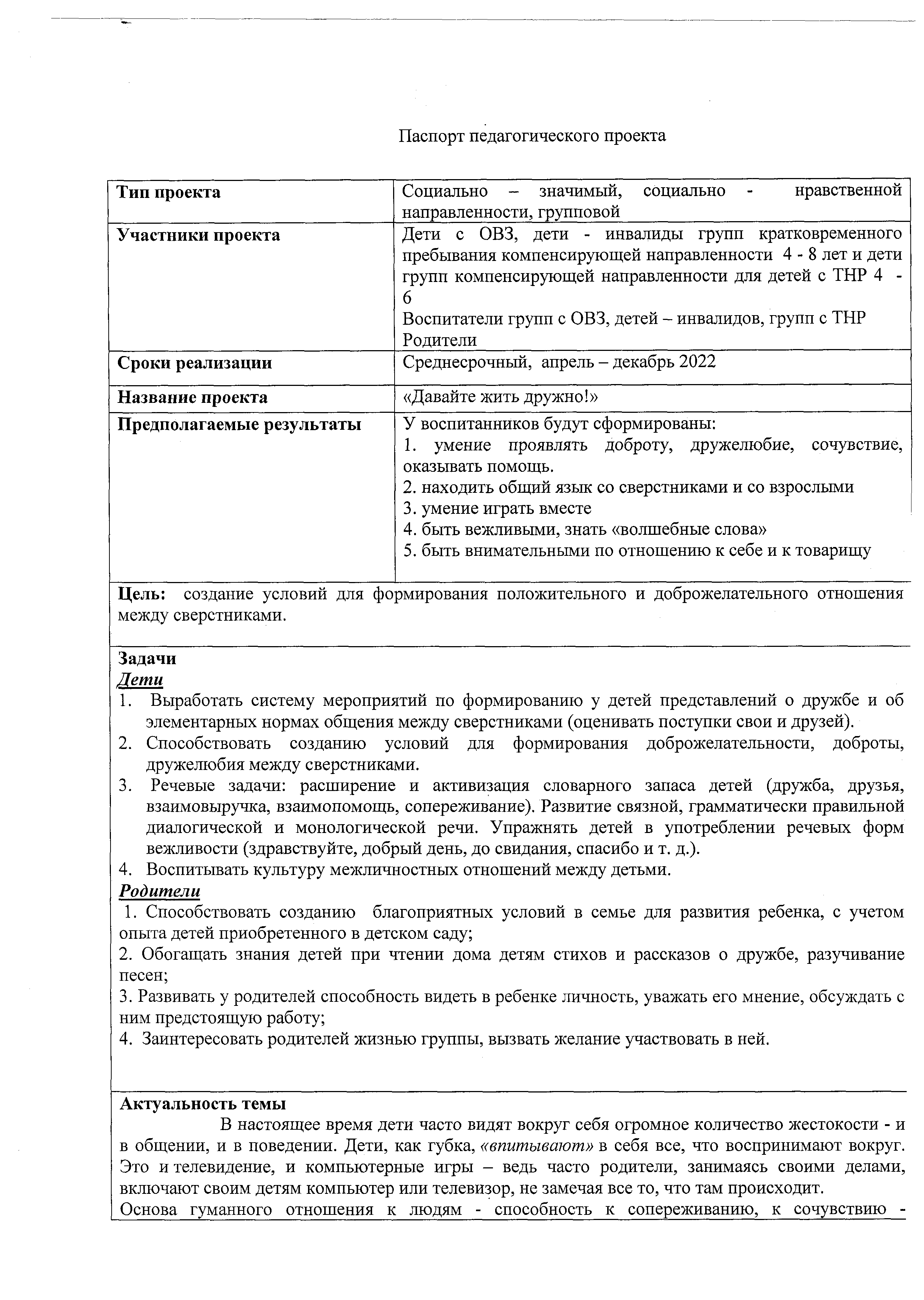 пребывания компенсирующей направленности 4 - 8 лет и дети групп компенсирующей направленности для детей с ТНР 4 - 6Воспитатели групп с ОВЗ, детей - инвалидов, групп с ТНРРодителиСроки реализации	Среднесрочный, апрель - декабрь 2022Название проекта	«Давайте жить дружно!»Предполагаемые результаты	У воспитанников будут сформированы:умение	проявлять	доброту,	дружелюбие,	сочувствие, оказывать помощь.находить общий язык со сверстниками и со взрослымиумение играть вместебыть вежливыми, знать «волшебные слова»быть внимательными по отношению к себе и к товарищуЦель:	создание условий для формирования положительного и доброжелательного отношения между сверстниками.ЗадачиДети	Выработать систему мероприятий по формированию у детей представлений о дружбе и об элементарных нормах общения между сверстниками (оценивать поступки свои и друзей).	Способствовать созданию условий для формирования доброжелательности, доброты, дружелюбия между сверстниками.	Речевые задачи: расширение и активизация словарного запаса детей (дружба, друзья, взаимовыручка, взаимопомощь, сопереживание). Развитие связной, грамматически правильной диалогической и монологической речи. Упражнять детей в употреблении речевых форм вежливости (здравствуйте, добрый день, до свидания, спасибо и т. д.).Воспитывать культуру межличностных отношений между детьми.РодителиСпособствовать созданию	благоприятных условий в семье для развития ребенка, с учетом опыта детей приобретенного в детском саду;Обогащать знания детей при чтении дома детям стихов и рассказов о дружбе, разучивание песен;Развивать у родителей способность видеть в ребенке личность, уважать его мнение, обсуждать с ним предстоящую работу;Заинтересовать родителей жизнью группы, вызвать желание участвовать в ней.Актуальность темыВ настоящее время дети часто видят вокруг себя огромное количество жестокости - и в общении, и в поведении. Дети, как губка, « впит ы ваю т » в себя все, что воспринимают вокруг. Это и телевидение, и компьютерные игры - ведь часто родители, занимаясь своими делами, включают своим детям компьютер или телевизор, не замечая все то, что там происходит.Основа гуманного  отношения  к  людям  - способность  к  сопереживанию,  к сочувствию  -проявляется в самых разных жизненных ситуациях. Поэтому у детей нужно формировать не только представления о должном поведении или коммуникативные навыки, а прежде всего нравственные чувства.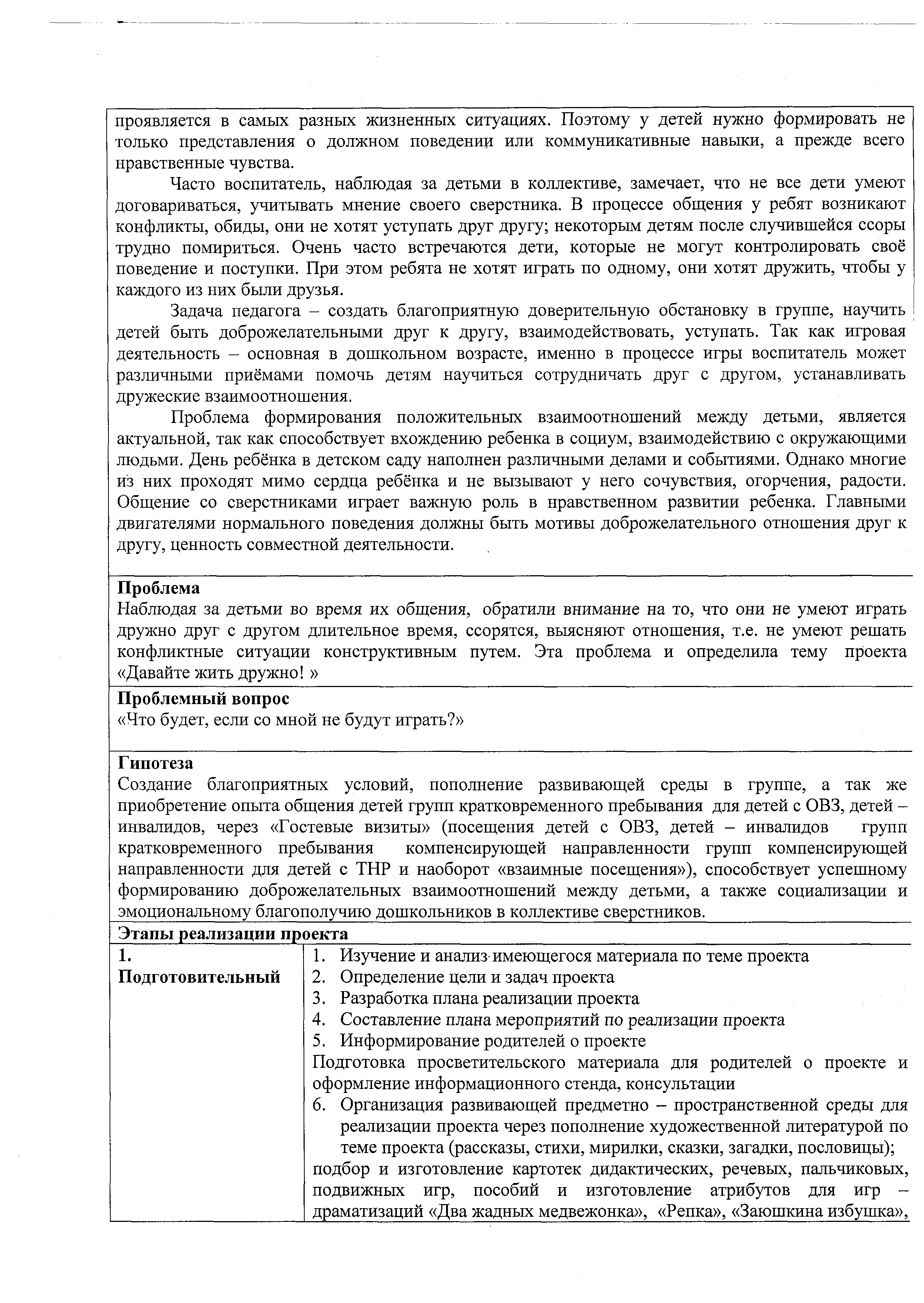 Часто воспитатель, наблюдая за детьми в коллективе, замечает, что не все дети умеютдоговариваться, учитывать мнение своего сверстника. В процессе общения у ребят возникают конфликты, обиды, они не хотят уступать друг другу; некоторым детям после случившейся ссоры трудно помириться. Очень часто встречаются дети, которые не могут контролировать своё поведение и поступки. При этом ребята не хотят играть по одному, они хотят дружить, чтобы у каждого из них были друзья.Задача педагога - создать благоприятную доверительную обстановку в группе, научить детей быть доброжелательными друг к другу, взаимодействовать, уступать. Так как игровая деятельность - основная в дошкольном возрасте, именно в процессе игры воспитатель может различными приёмами помочь детям научиться сотрудничать друг с другом, устанавливать дружеские взаимоотношения.Проблема формирования положительных взаимоотношений между детьми, является актуальной, так как способствует вхождению ребенка в социум, взаимодействию с окружающими людьми. День ребёнка в детском саду наполнен различными делами и событиями. Однако многие из них проходят мимо сердца ребёнка и не вызывают у него сочувствия, огорчения, радости. Общение со сверстниками играет важную роль в нравственном развитии ребенка. Главными двигателями нормального поведения должны быть мотивы доброжелательного отношения друг к другу, ценность совместной деятельности.ПроблемаНаблюдая за детьми во время их общения, обратили внимание на то, что они не умеют играть дружно друг с другом длительное время, ссорятся, выясняют отношения, т.е. не умеют решать конфликтные ситуации конструктивным  путем.  Эта проблема и  определила тему  проекта«Давайте жить дружно! »Проблемный вопрос«Что будет, если со мной не будут играть?»ГипотезаСоздание благоприятных условий, пополнение развивающей среды в группе, а так же приобретение опыта общения детей групп кратковременного пребывания для детей с ОВЗ, детей - инвалидов, через «Гостевые визиты» (посещения детей с ОВЗ, детей - инвалидов групп кратковременного пребывания компенсирующей направленности групп компенсирующей направленности для детей с ТНР и наоборот «взаимные посещения»), способствует успешному формированию доброжелательных взаимоотношений между детьми, а также социализации и эмоциональному благополучию дошкольников в коллективе сверстников.		 Этапы реализации проекта	1.  Изучение и анализ имеющегося материала по теме проектаПодготовительный   2.  Определение цели и задач проектаРазработка плана реализации проектаСоставление плана мероприятий по реализации проектаИнформирование родителей о проектеПодготовка просветительского материала для родителей о проекте и оформление информационного стенда, консультации	Организация развивающей предметно - пространственной среды для реализации проекта через пополнение художественной литературой по теме проекта (рассказы, стихи, мирилки, сказки, загадки, пословицы);подбор и изготовление картотек дидактических, речевых, пальчиковых, подвижных	игр,	пособий	и	изготовление	атрибутов	для	игр	-	драматизаций «Два жадных медвежонка», «Репка», «Заюшкина избушка»,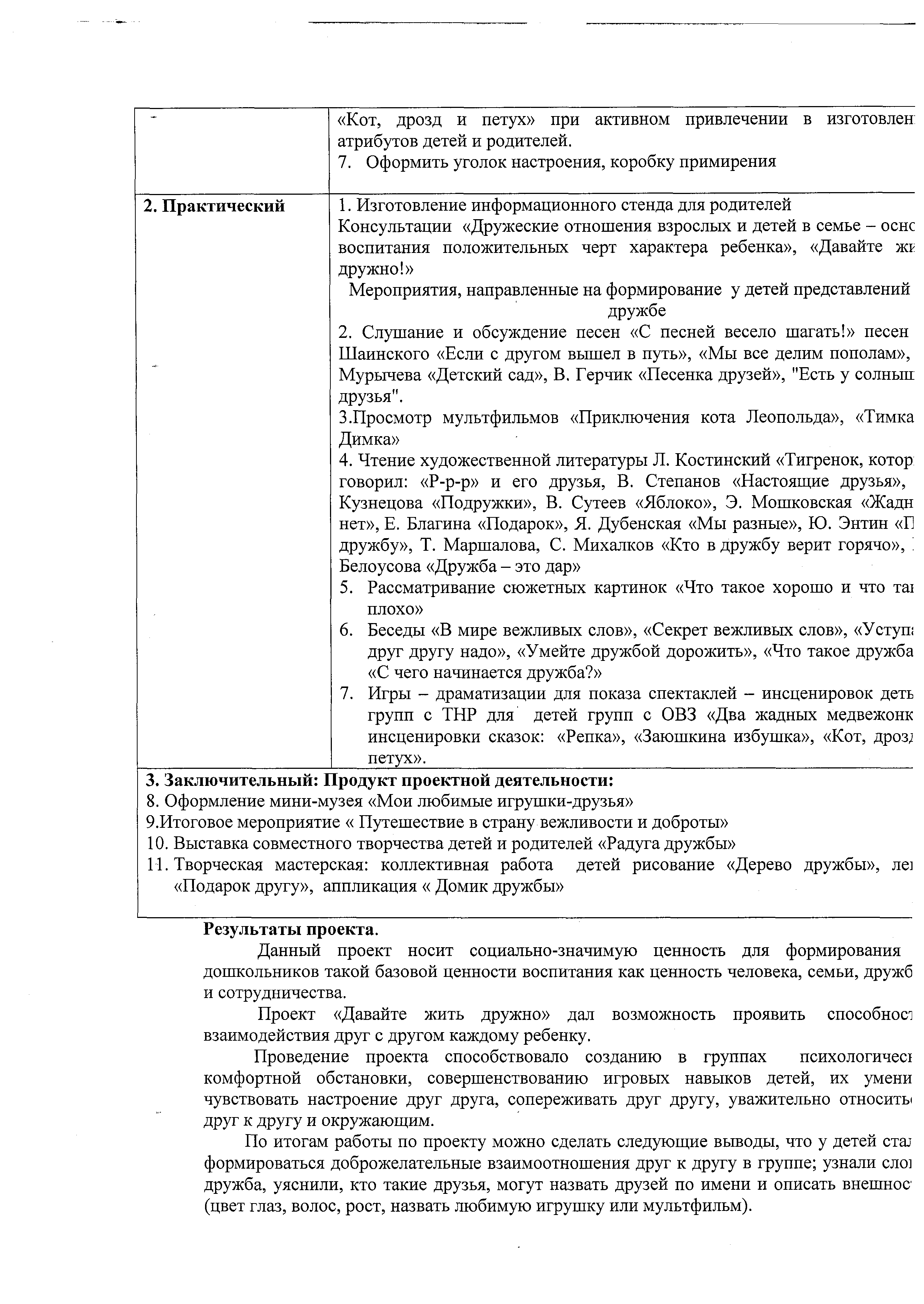 Результаты проекта.Данный	проект	носит	социально-значимую	ценность	для	формирования дошкольников такой базовой ценности воспитания как ценность человека, семьи, дружб и сотрудничества.Проект	«Давайте	жить	дружно»	дал	возможность	проявить	способное взаимодействия друг с другом каждому ребенку.Проведение проекта способствовало созданию в группах психологичеа комфортной обстановки, совершенствованию игровых навыков детей, их умени чувствовать настроение друг друга, сопереживать друг другу, уважительно относиты друг к другу и окружающим.По итогам работы по проекту можно сделать следующие выводы, что у детей стал формироваться доброжелательные взаимоотношения друг к другу в группе; узнали ело] дружба, уяснили, кто такие друзья, могут назвать друзей по имени и описать внешное (цвет глаз, волос, рост, назвать любимую игрушку или мультфильм).Отметили, что, участвуя в коллективных постройках из строительного материала "Теремок", "Кораблик" дети спокойно взаимодействуют друг с другом, без конфликтов, помогают друг другу.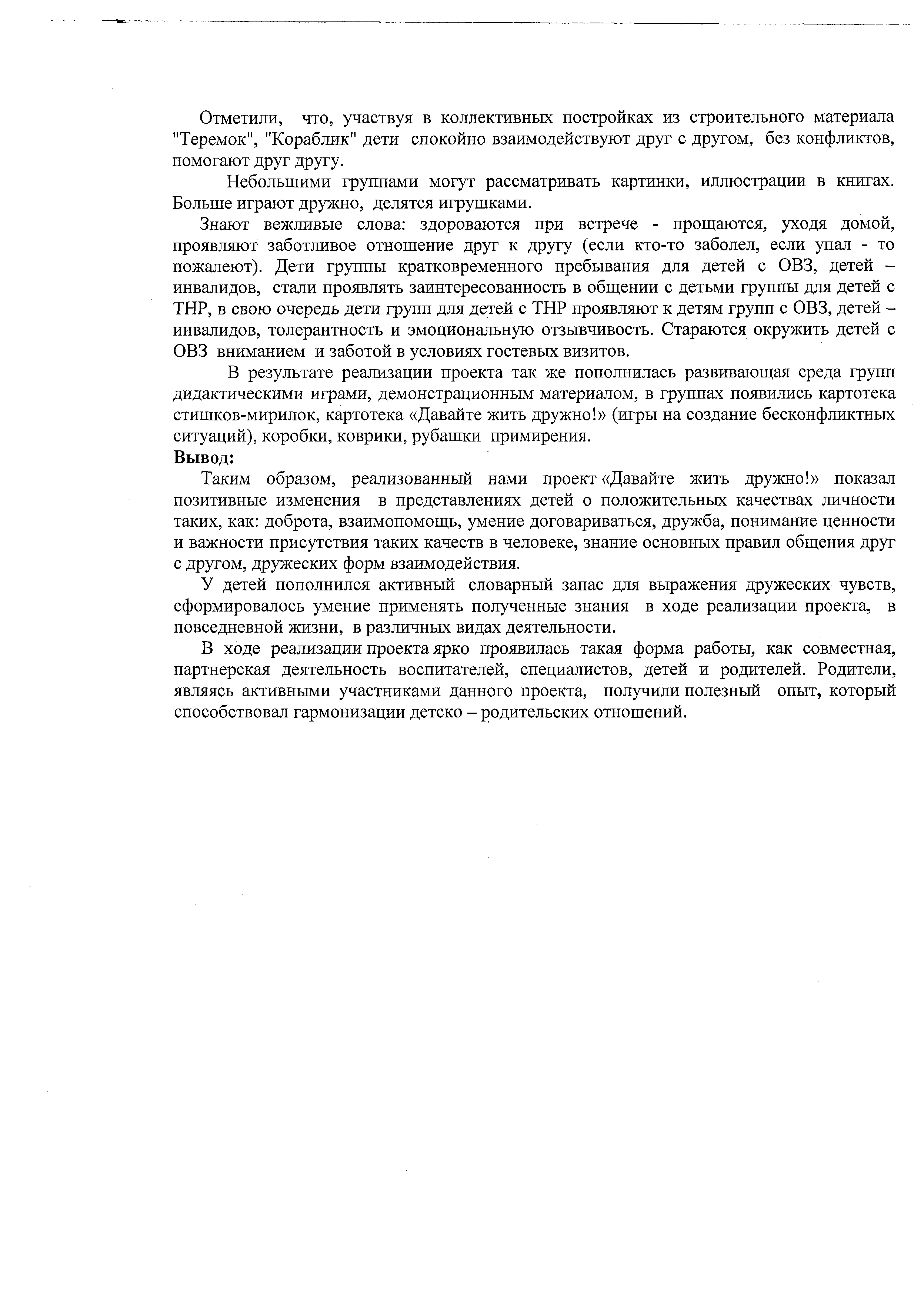 Небольшими группами могут рассматривать картинки, иллюстрации в книгах.Больше играют дружно, делятся игрушками.Знают вежливые слова: здороваются при встрече - прощаются, уходя домой, проявляют заботливое отношение друг к другу (если кто-то заболел, если упал - то пожалеют). Дети группы кратковременного пребывания для детей с ОВЗ, детей - инвалидов, стали проявлять заинтересованность в общении с детьми группы для детей с ТНР, в свою очередь дети групп для детей с ТНР проявляют к детям групп с ОВЗ, детей - инвалидов, толерантность и эмоциональную отзывчивость. Стараются окружить детей с ОВЗ вниманием и заботой в условиях гостевых визитов.В результате реализации проекта так же пополнилась развивающая среда групп дидактическими играми, демонстрационным материалом, в группах появились картотека стишков-мирилок, картотека «Давайте жить дружно!» (игры на создание бесконфликтных ситуаций), коробки, коврики, рубашки примирения.Вывод:Таким образом, реализованный нами проект «Давайте жить дружно!» показал позитивные изменения в представлениях детей о положительных качествах личности таких, как: доброта, взаимопомощь, умение договариваться, дружба, понимание ценности и важности присутствия таких качеств в человеке, знание основных правил общения друг с другом, дружеских форм взаимодействия.У детей пополнился активный словарный запас для выражения дружеских чувств, сформировалось умение применять полученные знания в ходе реализации проекта, в повседневной жизни, в различных видах деятельности.В ходе реализации проекта ярко проявилась такая форма работы, как совместная, партнерская деятельность воспитателей, специалистов, детей и родителей. Родители, являясь активными участниками данного проекта, получили полезный опыт, который способствовал гармонизации детско - родител«Кот,	дрозд и петух»	при	активном привлечении	в изготовлен атрибутов детей и родителей.7.  Оформить уголок настроения, коробку примирения2. ПрактическийИзготовление информационного стенда для родителейКонсультации «Дружеские отношения взрослых и детей в семье - оснс воспитания положительных черт характера ребенка», «Давайте же дружно!»Мероприятия, направленные на формирование у детей представленийдружбеСлушание и обсуждение песен «С песней весело шагать!» песен Шаинского «Если с другом вышел в путь», «Мы все делим пополам», Мурычева «Детский сад», В. Герчик «Песенка друзей», "Есть у солнып друзья".Просмотр мультфильмов «Приключения кота Леопольда», «Тимка Димка»Чтение художественной литературы Л. Костинский «Тигренок, котор говорил: «Р-р-р» и его друзья, В. Степанов «Настоящие друзья»,Кузнецова «Подружки», В. Сутеев «Яблоко», Э. Мошковская «Жадн нет», Е. Благина «Подарок», Я. Дубенская «Мы разные», Ю. Энтин «Е дружбу», Т. Маршалова, С. Михалков «Кто в дружбу верит горячо», ' Белоусова «Дружба - это дар»	Рассматривание сюжетных картинок «Что такое хорошо и что та! плохо»Беседы «В мире вежливых слов», «Секрет вежливых слов», «Уступ; друг другу надо», «Умейте дружбой дорожить», «Что такое дружба«С чего начинается дружба?»	Игры - драматизации для показа спектаклей - инсценировок деть групп с ТНР для	детей групп с ОВЗ «Два жадных медвежонкинсценировки сказок: «Репка», «Заюшкина избушка», «Кот, дроз; петух».3. Заключительный: Продукт проектной деятельности:Оформление мини-музея «Мои любимые игрушки-друзья»Итоговое мероприятие « Путешествие в страну вежливости и доброты»Выставка совместного творчества детей и родителей «Радуга дружбы»Творческая мастерская: коллективная работа	детей рисование «Дерево дружбы», ле]«Подарок другу», аппликация « Домик дружбы»3. Заключительный: Продукт проектной деятельности:Оформление мини-музея «Мои любимые игрушки-друзья»Итоговое мероприятие « Путешествие в страну вежливости и доброты»Выставка совместного творчества детей и родителей «Радуга дружбы»Творческая мастерская: коллективная работа	детей рисование «Дерево дружбы», ле]«Подарок другу», аппликация « Домик дружбы»